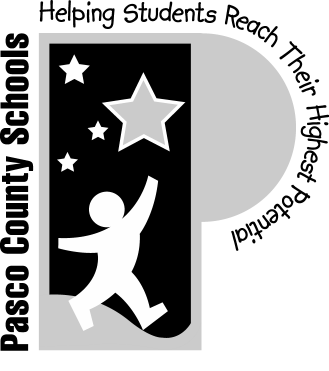 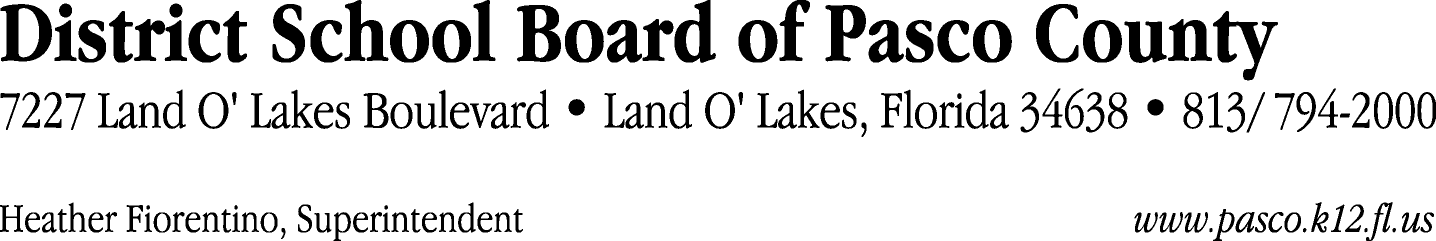 Finance Services Department813/ 794-2268	Fax:  813/ 794-2266727/ 774-2268	TDD:  813/ 794-2484352/ 524-2268	MEMORANDUMDate:	March 3, 2011To:	School Board Members	From:	John W. Simon, Jr., Director of Finance ServicesRe:	Attached Warrant List for the Week of March 8, 2011	Please review the current computerized list. These totals include computer generated, handwritten and cancelled checks.Warrant numbers 818522 through 818872	6,465,547.79Amounts disbursed in Fund 871	971.65Amounts disbursed in Fund 110	442,535.71Amounts disbursed in Fund 421	38,855.55Amounts disbursed in Fund 432	7,652.56Amounts disbursed in Fund 130	1,015,851.00Amounts disbursed in Fund 431	48,671.00Amounts disbursed in Fund 921	463.09Amounts disbursed in Fund 318	42,495.00Amounts disbursed in Fund 434	414,683.50Amounts disbursed in Fund 393	11,305.56Amounts disbursed in Fund 422	6,322.60Amounts disbursed in Fund 398	13,328.25Amounts disbursed in Fund 410	230,057.61Amounts disbursed in Fund 715	3,898,764.11Amounts disbursed in Fund 378	1,845.96Amounts disbursed in Fund 371	74,951.85Amounts disbursed in Fund 793	22,646.15Amounts disbursed in Fund 713	64,725.17Amounts disbursed in Fund 714	326.70Amounts disbursed in Fund 433	1,214.96Amounts disbursed in Fund 370	1,385.00Amounts disbursed in Fund 390	12,096.75Amounts disbursed in Fund 39C	6,567.50Amounts disbursed in Fund 792	99,557.25Amounts disbursed in Fund 795	8,273.31Direct Deposit to Retirees:ACH  Numbers 4100 through 4255 	54,481.03Total amount disbursed	6,520,028.82Confirmation of the approval of the March 8, 2011 warrants will be requested at the April 5, 2011 School Board meeting.